Creative Writing CornerHilton has a Creative Writing Corner to help kids express themselves creatively.  Once a month a new topic is shared for the students to write about.  All submissions will be displayed for a month in the lobby on the Creative Writing Bulletin Board.  When the submissions are returned, the children will receive a a special prize from the office.  If you would prefer your child receive a school supply-type item instead of a treat, send an email to gentangie@yahoo.comFor the younger students, a few words or a picture is appropriate.  The older children may want to write a paragraph or two.Please indicate name, grade, and teacher on the entry, and turn it into your child's teacher. October Writing Topic: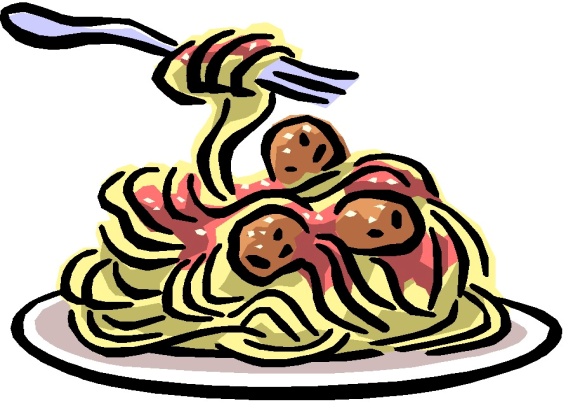 Due Date: Friday, October 28th                 